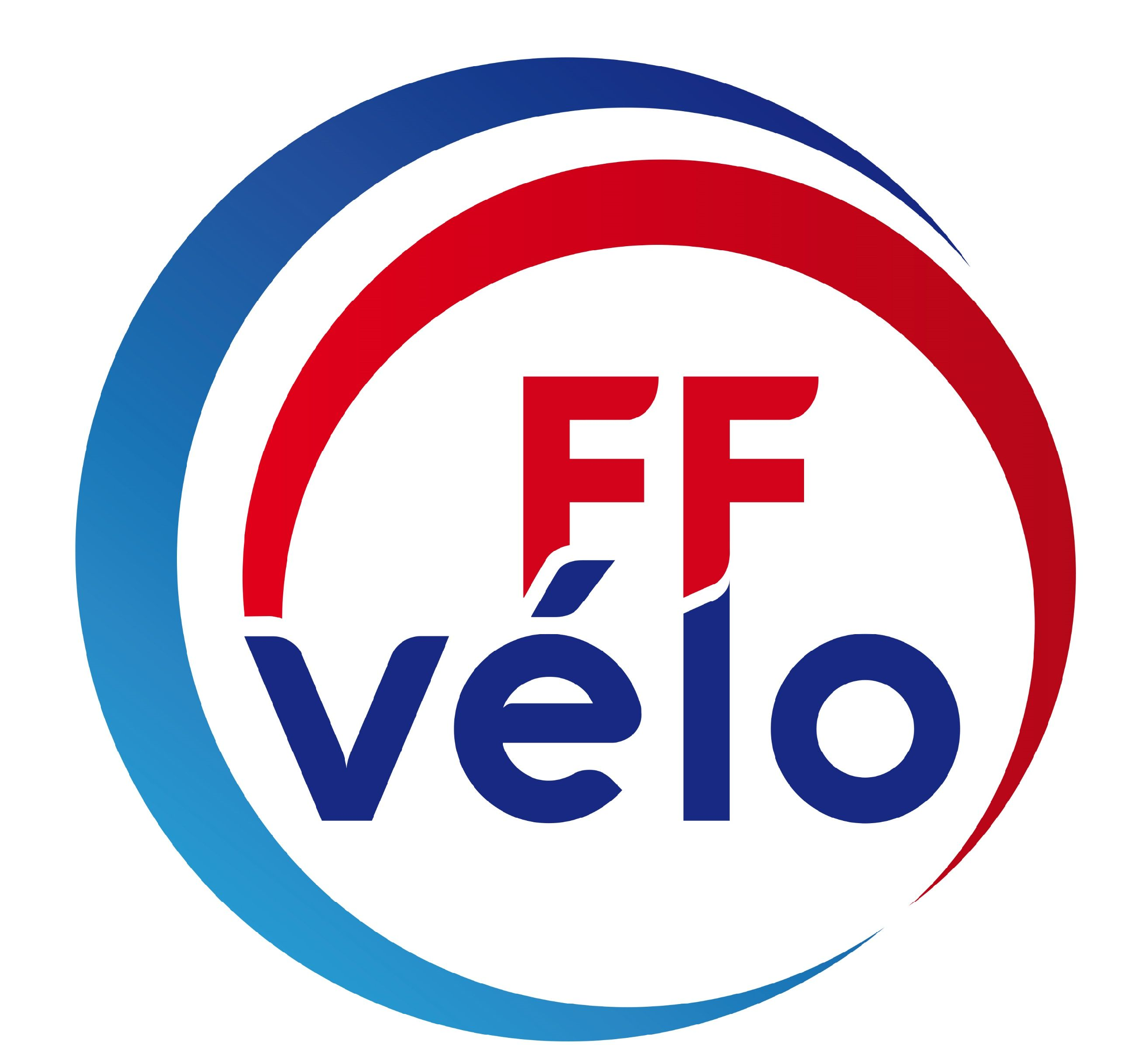 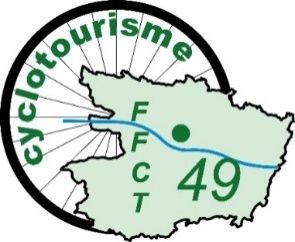 Une journée d’informations et d’échanges sur le thème « le voyage à vélo »Le samedi 10 février 2024 de 9h à 17hMAISON DES SPORTS7 rue Pierre de Coubertin 49130 LES PONTS DE CEProgramme :Les itinéraires (cartographie, outils numériques, GPS…)Le site ou blog pour échanger, les photos et vidéosL’énergieLe choix du vélo et outillageLes bagages et le climatL’alimentationL’hébergement, l’équipement de campingLe transportLa sécurité, la santéL’administratif (papier, visas, assurances, argent…)Le budget…→ Frais d’inscription : 0€, le repas du midi est à votre charge et sera pris en groupe à proximité.Renseignements auprès de Lydie THIERRY Tel : 06 20 44 56 15 – Mail : lydiethierry@gmail.comRemplissez le coupon ci-dessous et retournez-le par courrier ou Email de préférence à : Lydie THIERRY  : 24 rue le nôtre 49130 LES PONTS DE CETél  06.20.44.56.15 - Mail :  lydiethierry@gmail.com	Le voyage à vélo Le samedi 10 février 2024 de 9h à 17hNom :	…………………………………….	Prénom : ………………………………………………….Licence : ……………………………………	Club : ………………………………. N° de Club : ……………Mail :	………………………………….....	Téléphone : ………………………………………Vos attentes :……………………………………………………………………………………………………………………………………………………………………………………………………………………………………………………………………………………………………………………………………………………